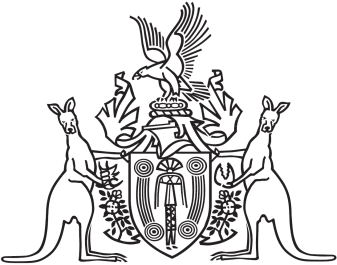 Northern Territory of AustraliaGovernment GazetteISSN-0157-833XNo. S94	17 August 2016Northern Territory of AustraliaMedicines, Poisons and Therapeutic Goods ActSonic Healthplus Darwin Declarations and ApprovalI, Dinesh Kumar Arya, Chief Health Officer:under section 252 of the Medicines, Poisons and Therapeutic Goods Act, declare the clinic specified in the Schedule, Part A, to be a place to which Part 2.6 of the Act applies; andunder section 254(1) of the Act, approve each Scheduled substance treatment protocol specified in the Schedule, Part B, for the clinic specified in the Schedule, Part A; andunder section 250(1)(a) of the Act, declare each nurse practising at the clinic specified in the Schedule, Part A, who has the qualifications specified in the Schedule, Part C, to be an approved nurse to supply, administer to another person and possess the Schedule 4 substances specified in the Schedule, Part D, in accordance with each Scheduled substance treatment protocol specified in the Schedule, Part B.Dated 14 August 2016D. K. AryaChief Health OfficerSchedulePart ASonic HealthPlus Darwin 22 Smith StreetDarwin NT 0800Part BTitle	AuthorCorporate Immunisation Protocols Handbook for Sonic Health Pty Ltd, Revised Edition - 2016, Version 2.3 (July 2016)Ordering and Storage of Vaccines Policy, Version 1.9Sonic HealthPlusSonic HealthPlusPart CThe qualifications prescribed for section 65(1A) of the Act.Successful completion of the unit of competency HLTAD001 -Provide cardiopulmonary resuscitation.Part DHepatitis A Vaccine Hepatitis B VaccineVaccine - Diphtheria/TetanusVaccine - Hepatitis A/Hepatitis B Vaccine - Influenza